ՀՀ Գեղարքունիքի մարզպետ
 Կարեն Սարգսյանին «Ինֆորմացիոն կոմիտե» տեղեկատվական ՀԿ
Infocom.am լրատվական կայքի
լրագրող Հայարփի Բաղդասարյանից (քաղաքացիությունը՝ ՀՀ)
Հարգելի՛ պարոն Սարգսյան,Համաձայն ՀՀ Սահմանադրության 42-րդ եւ 51-րդ հոդվածի, «Տեղեկատվության ազատության մասին» ՀՀ օրենքի 6-րդ եւ 9-րդ հոդվածների՝ խնդրում եմ տրամադրել տեղեկություն հետեւյալի մասին․ Հայաստանի Հանրապետությունը որեւէ պարագայում պատկերացնո՞ւմ եք Ռուսաստանի Դաշնության եւ Բելառուսի Հանրապետության հետ միութենական պետության մաս։ Եթե այո, ապա ո՞ր պարագայում։ Եթե ոչ, ապա ինչո՞ւ։
Խնդրում եմ պատասխանն ուղարկել էլեկտրոնային տարբերակով:Տեղեկության տրամադրումը մերժելու դեպքում խնդրում եմ գրավոր տեղյակ պահել մերժման հիմքի մասին։Հարգանքով՝ լրագրող Հայարփի Բաղդասարյան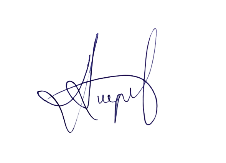     17.03.2022 